Private First Class George A. HawnCompany B, 1st Battalion, 116th Infantry, 29th Infantry DivisionOmaha BeachDraft Registration Card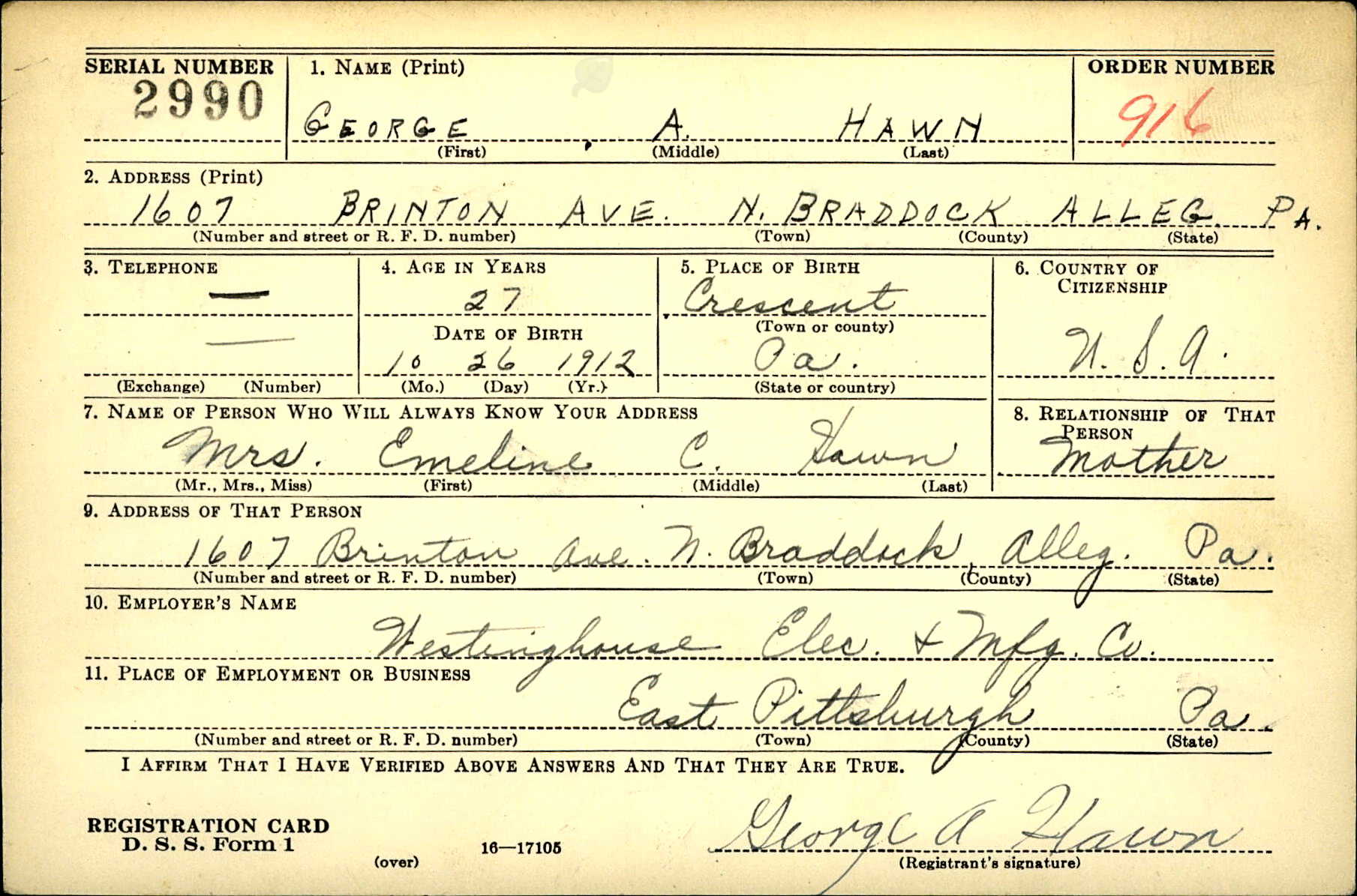 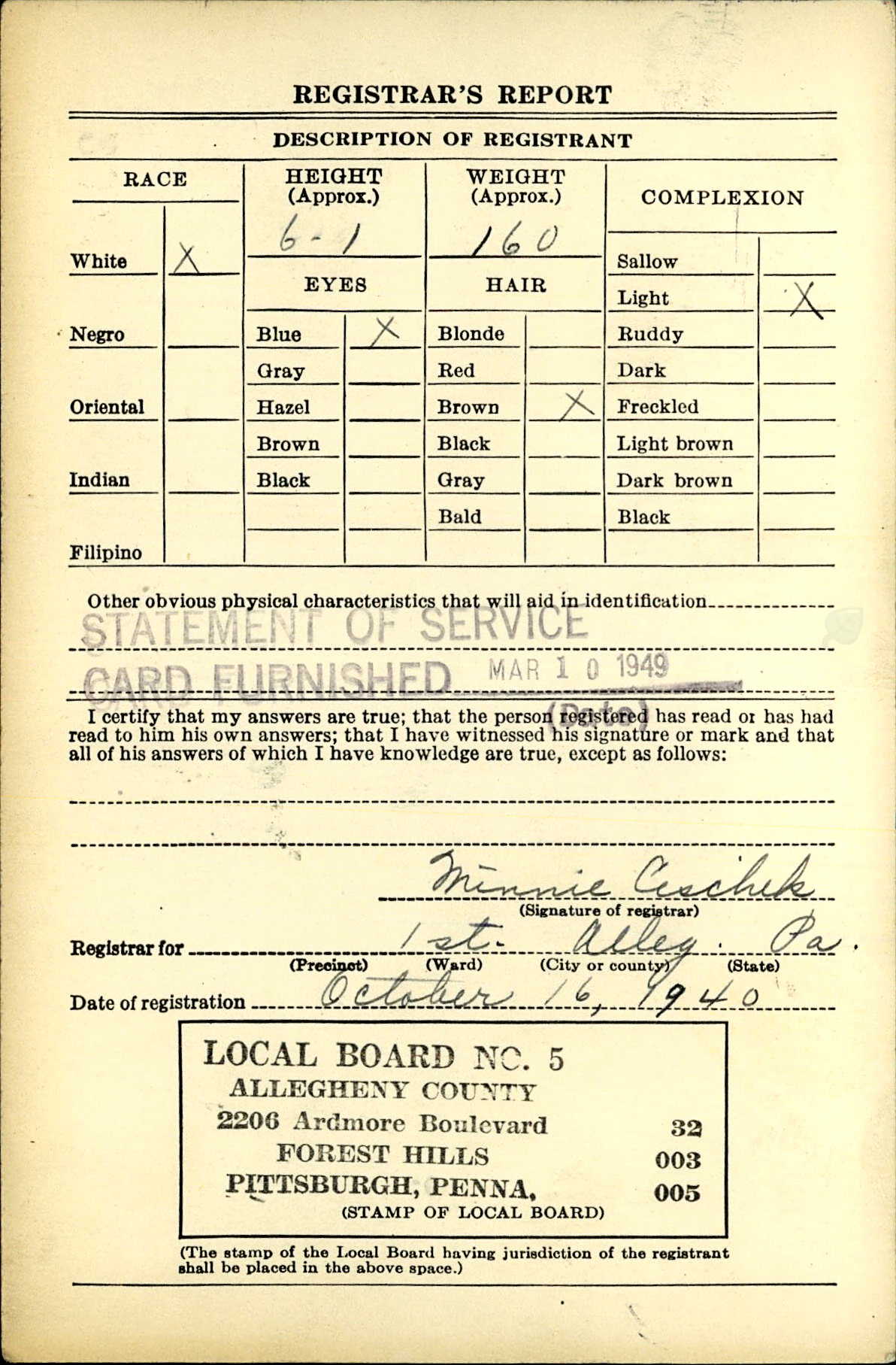 Birth Certificate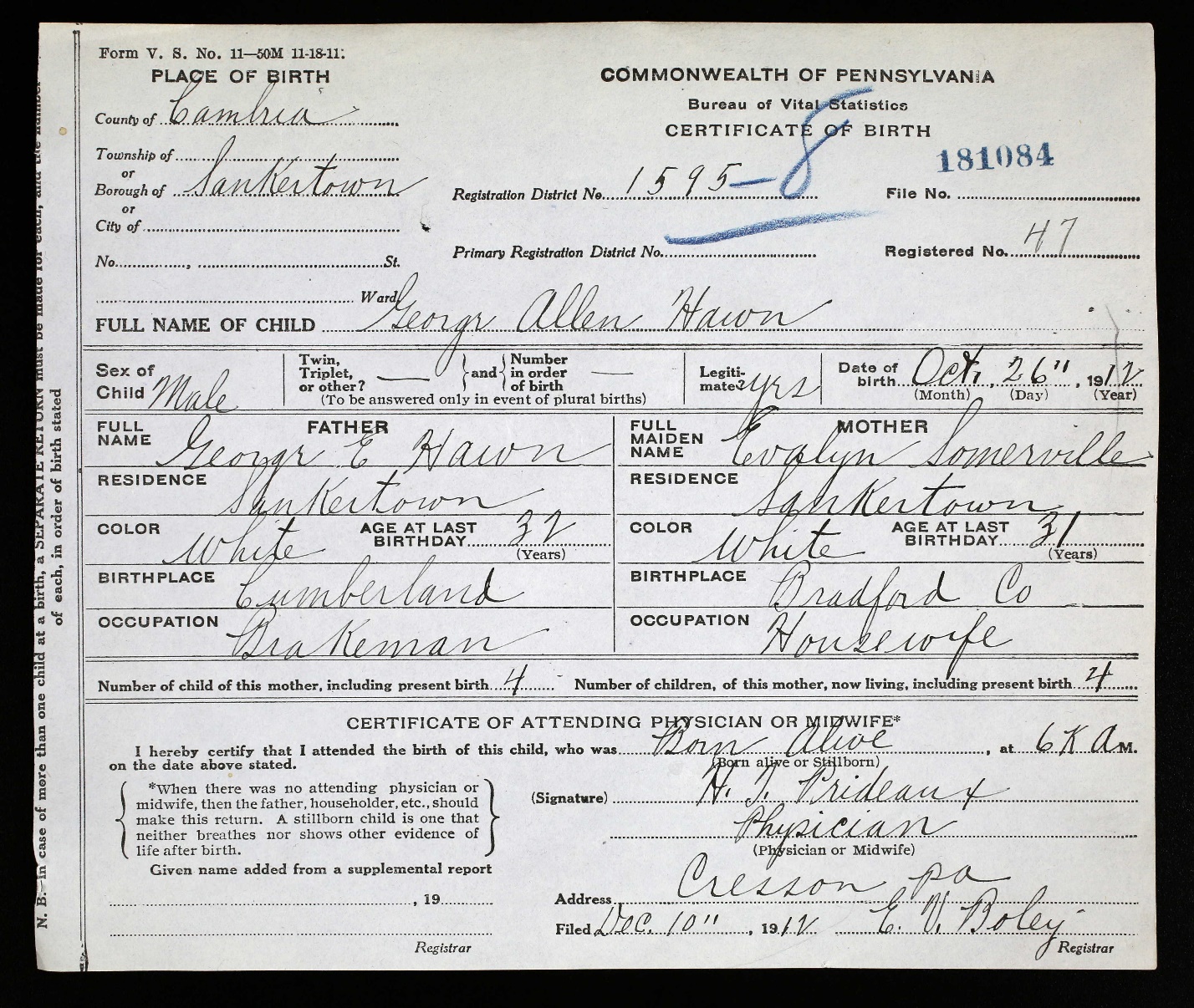 Pension Form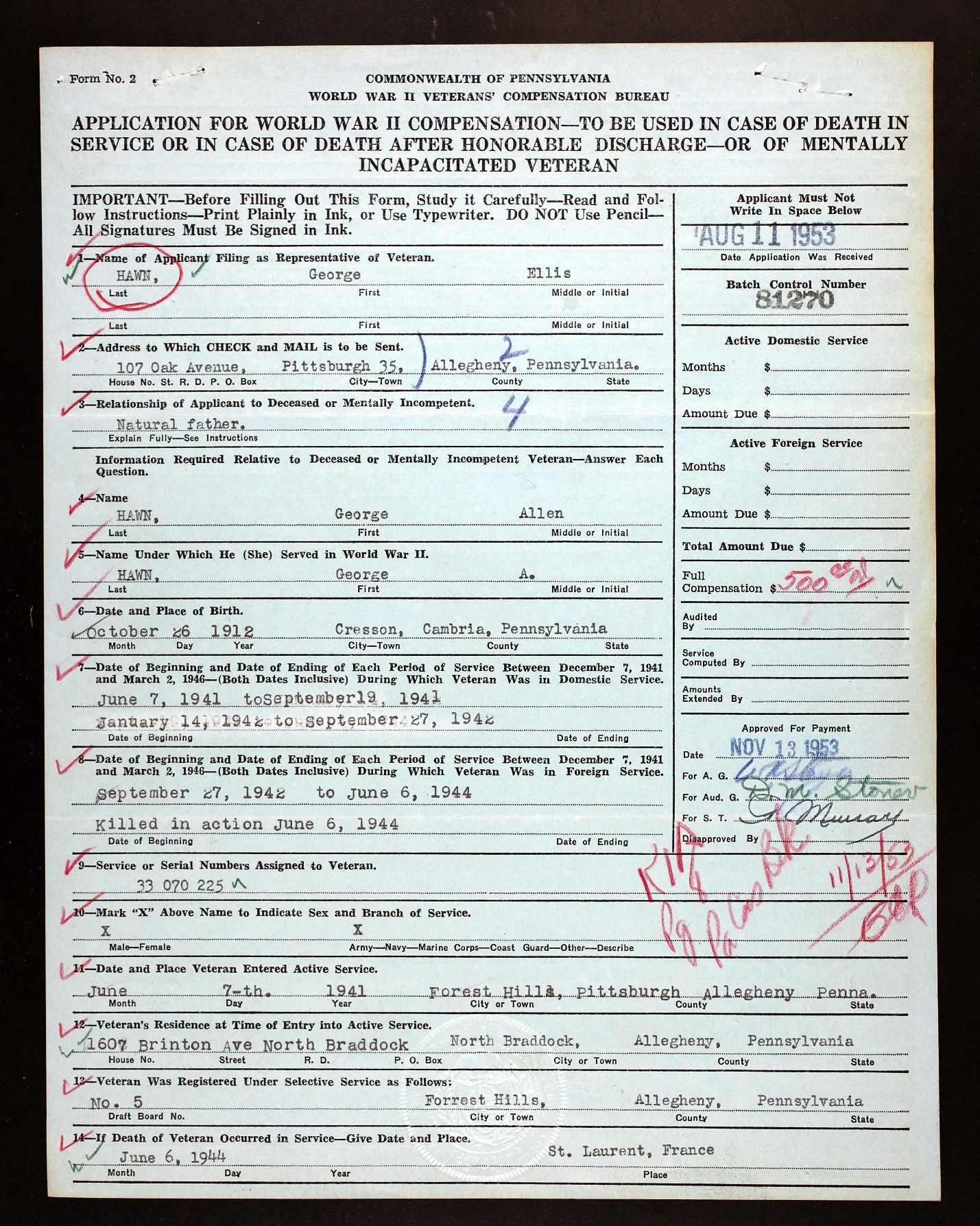 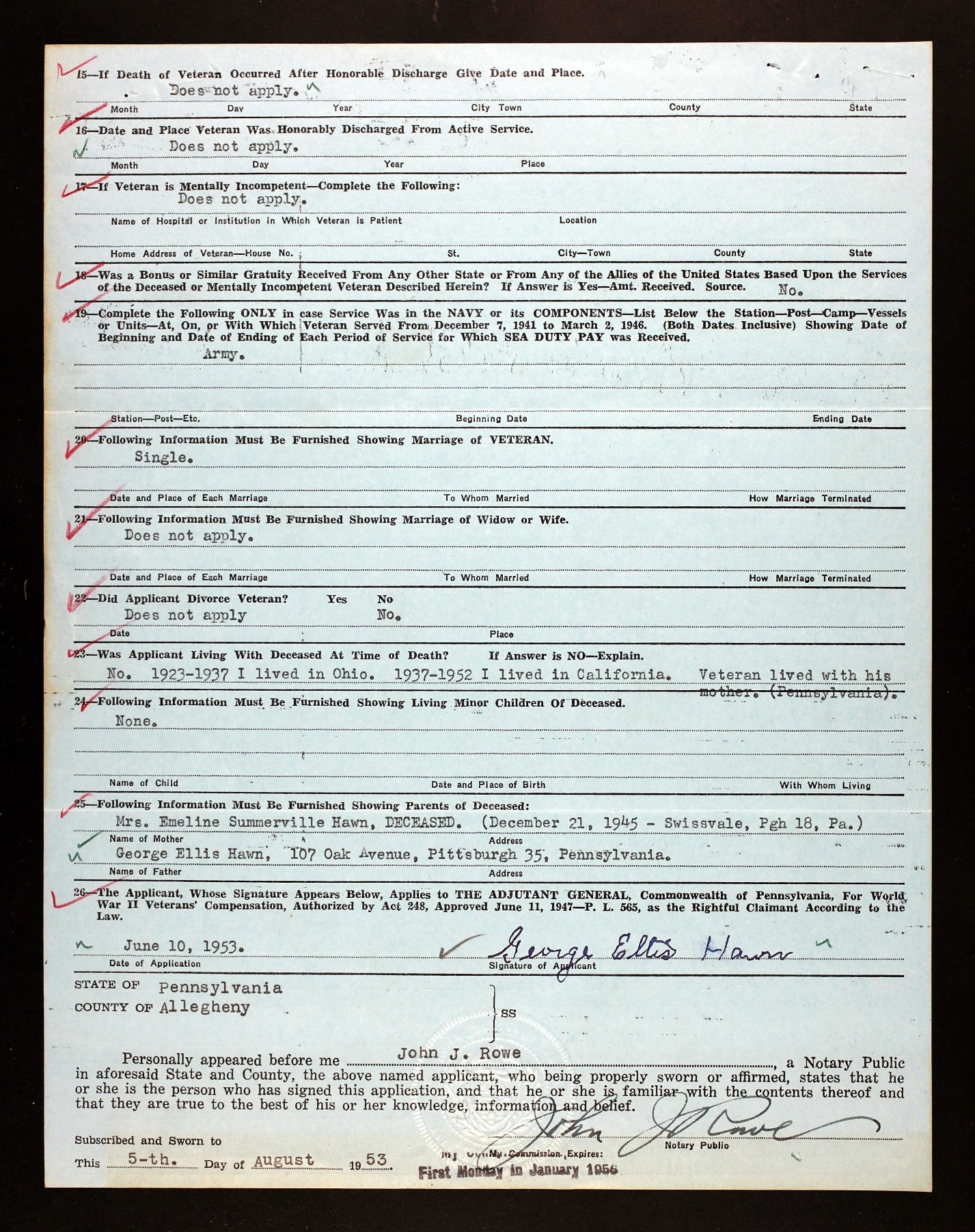 Pittsburgh Sun Telegraph, September 2, 1943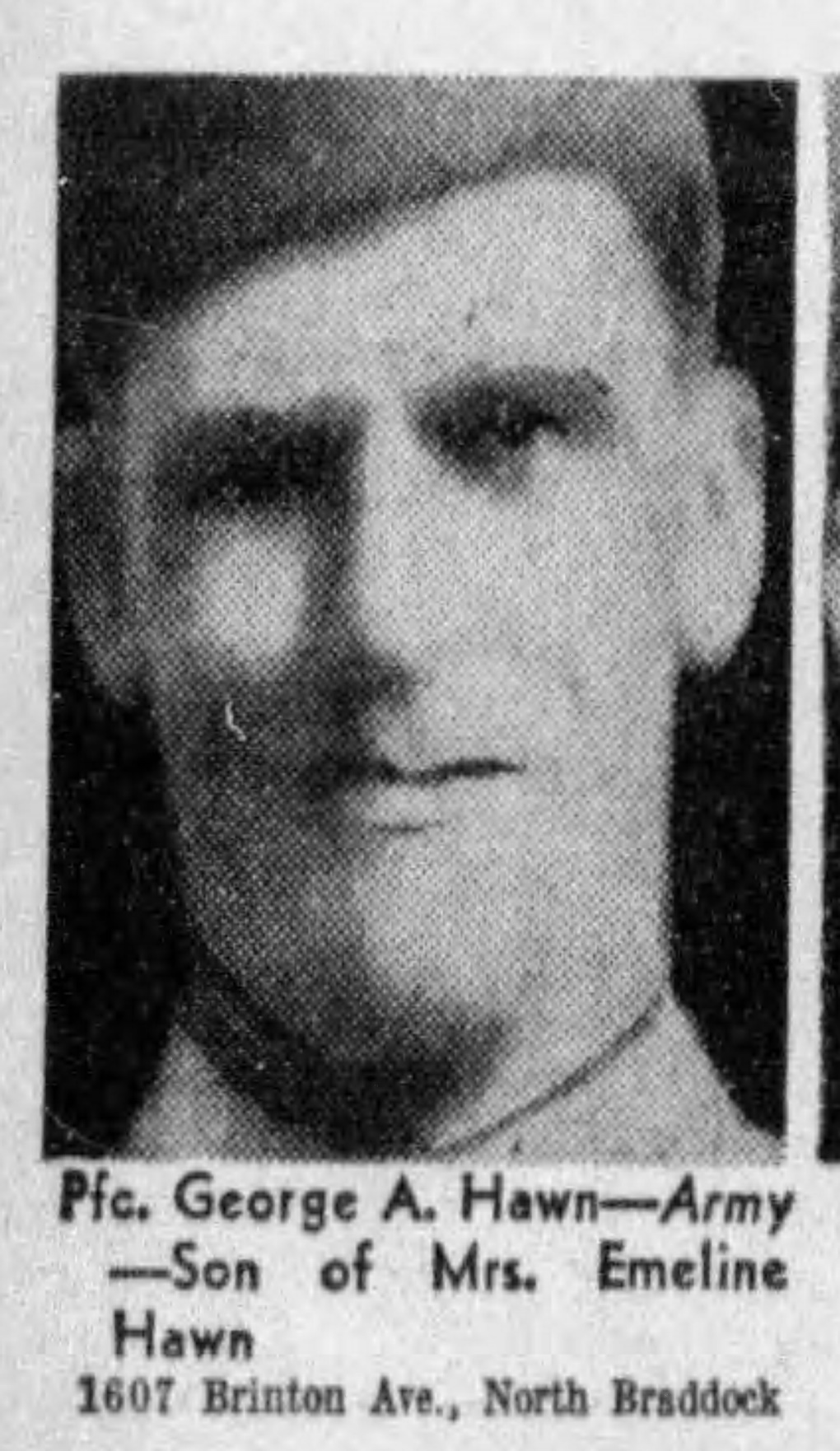 Pittsburgh Press, September 24, 1944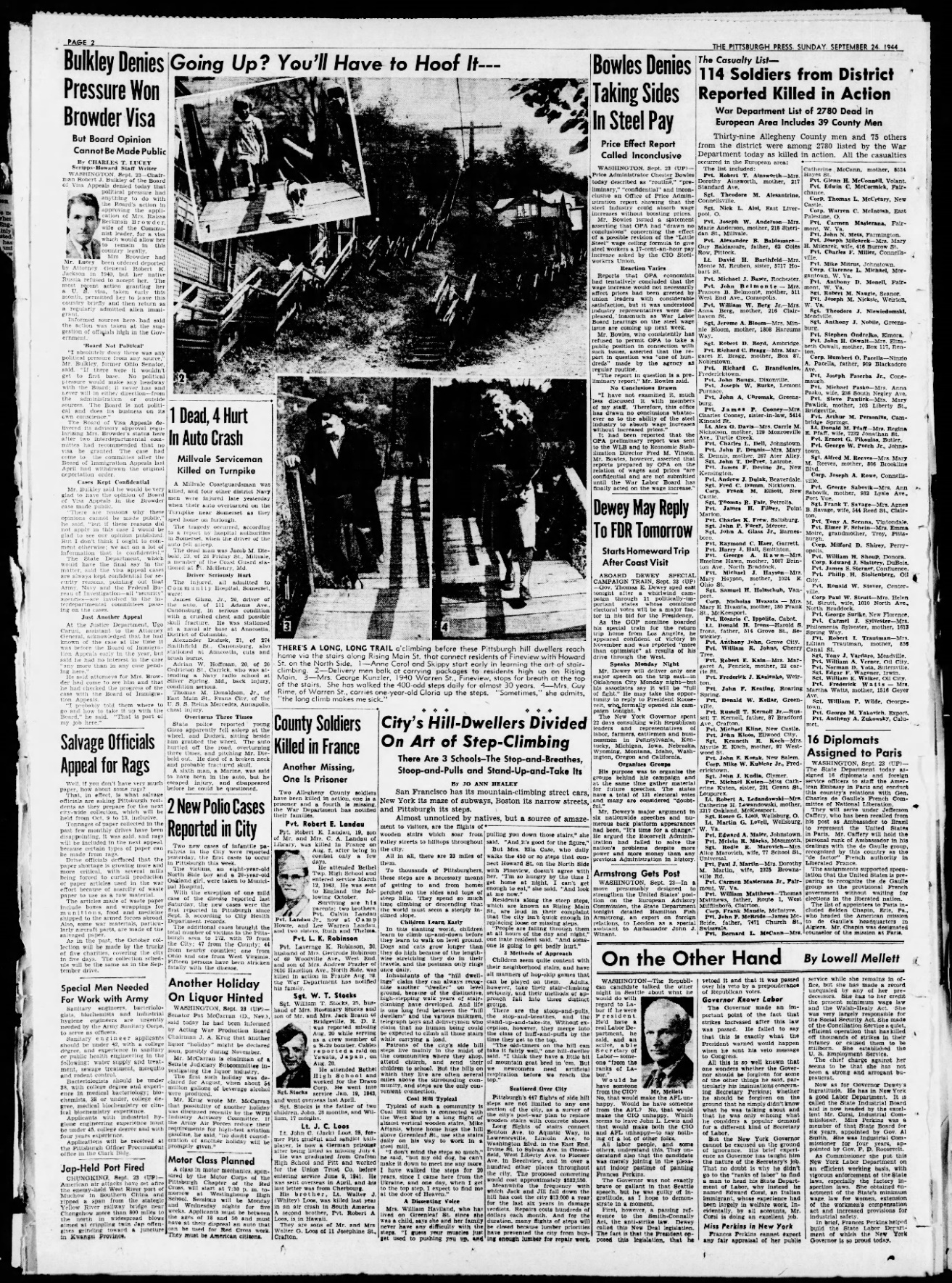 Veteran’s Burial Card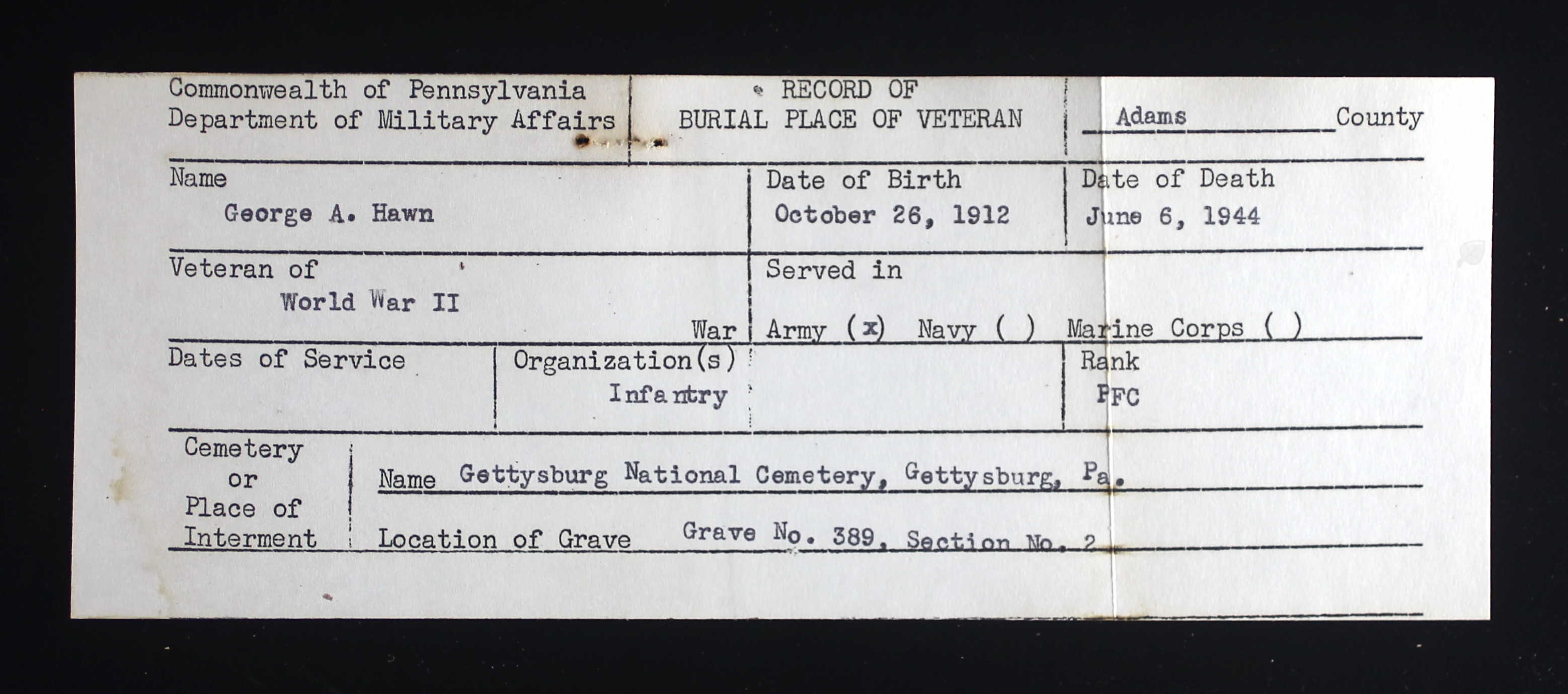 Gettysburg Compiler, April, 17, 1948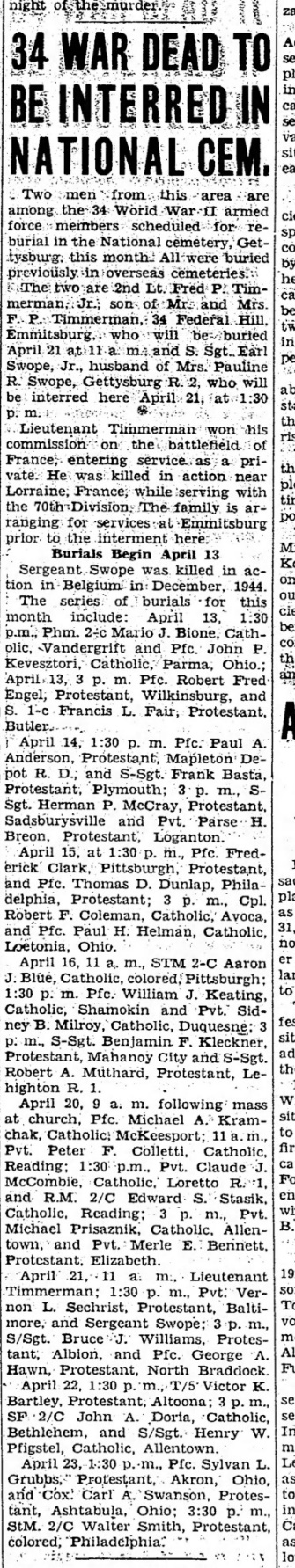 